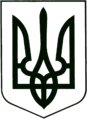 УКРАЇНА
МОГИЛІВ-ПОДІЛЬСЬКА МІСЬКА РАДА
ВІННИЦЬКОЇ ОБЛАСТІВИКОНАВЧИЙ КОМІТЕТ                                                           РІШЕННЯ №93Від 30.03.2023р.                                              м. Могилів-ПодільськийПро затвердження Плану заходівна 2023-2024 роки на території Могилів-Подільської міської територіальної громади з реалізації Національної стратегії із створення безбар’єрного простору в Україні на період до 2030 року          Керуючись ст.ст. 34, 40, 52, 59 Закону України «Про місцеве самоврядування в Україні», постановою Кабінету Міністрів України «Про утворення Ради безбар’єрності» від 14 квітня 2021 року №443, розглянувши лист начальника Вінницької ОВА Борзова С.С. від 21.02.2023 року №2203/01.01-05/2.23, -виконком міської ради ВИРІШИВ:1. Затвердити План заходів на 2023-2024 роки на території Могилів-Подільської міської територіальної громади з реалізації Національної стратегії із створення безбар’єрного простору в Україні на період до 2030 року згідно з додатком.2. Визначити відповідальним з питань безбар’єрності головного спеціаліста управління містобудування та архітектури Могилів-Подільської міської ради.3. Контроль за виконанням даного рішення покласти на першого заступника міського голови Безмещука П.О.. Міський голова                                                      Геннадій ГЛУХМАНЮК                                                                                                                                                                                              Додаток                                                                                                                                                                                   до рішення виконавчого                                                                                                                                                                                    комітету міської ради                                                                                                                                                                                   від 30.03.2023 року №93ПЛАН ЗАХОДІВна 2023-2024 роки на території Могилів-Подільської міської територіальної громади з реалізації Національної           стратегії із створення безбар’єрного простору в Україні на період до 2030 року          Перший заступник міського голови                                                                                             Петро БЕЗМЕЩУК                   НайменуваннязавданняНайменування заходуІндикатор виконанняСтрок виконанняВідповідальні виконавці1. Проведенняінвентаризації об’єктів спортивної інфраструктуридля визначення їх стану          та рівня доступностіЗабезпечення зборуінформації щодо наявної спортивної інфраструктури, визначення її технічного стану та рівня доступностіI квартал 2024 рокуУправління містобудування та архітектури міської ради2. Формування мережі сучасних спортивних споруд за місцем проживання, у місцях масового відпочинку із забезпеченнямїх доступності для різних верств населення, зокрема  для осіб з інвалідністю та інших маломобільних                          груп населенняПроведення аналізуфактичного забезпечення спортивними спорудами населення за місцем проживання та у місцях масового відпочинку,а також вивчення питання щодо їх доступності, відповідності соціальнимстандартам та потребам громадиIІІ квартал 2024 рокуУправління містобудування та архітектури міської ради, управління житлово-комунального господарства міської ради3. Забезпеченнябезперешкодного доступу  осіб з інвалідністю та інших маломобільних  груп населеннядо спортивних спорудЗабезпечення дотримання вимог щодо доступності спортивних споруд для осіб з інвалідністю та інших маломобільних                груп населенняIІІ квартал 2024 рокуВідділ з питань фізичної культури та спорту міської ради4. Сприяння підвищенню міської мобільності та розвитку мережі        паркувальних зон і пасажирських терміналів для пересадки з   індивідуального транспорту на міський  транспортПокращення пішохідної інфраструктури, паркувальних зон, обмеження швидкості руху      транспортних засобів та розвиток інфраструктури для руху велосипедів (зокрема встановлення світлофорів, озвучених для               потреб осіб з вадами слуху                  та оснащених для потреб осіб з вадами зору)IІІ квартал 2023 рокуУправління житлово-комунального господарства міської ради5. Забезпечення доступності транспортних                                    послуг для всіх громадян,              зокрема для осіб зінвалідністю та інших маломобільних груп населення, шляхом створення для них доступного середовища для вільного пересуванняЗабезпечення придбання шкільних автобусів, пристосованих для перевезення дітей, які пересуваються у кріслах коліснихIІ квартал 2024 рокуУправління освіти Могилів-Подільської міської ради 6. Забезпечення захисту  і безпеки осіб з інвалідністю та інших маломобільних груп населення у надзвичайних ситуаціях, зокрема в разі виникнення загрозизбройних конфліктів1) розроблення та включення до регіональних і місцевих програм цивільного захисту питань щодо забезпечення доступу  осіб з інвалідністю та інших маломобільних груп населення до захисних споруд цивільного захисту, зокрема проведення оцінки потреб, плануванняфінансування для створення умов, визначення строків облаштування споруд цивільного захисту засобами, що забезпечують такий доступІ квартал 2024 рокуУправління Могилів-Подільської міської ради з питань надзвичайних ситуацій, оборонної, мобілізаційної роботи та взаємодії з правоохоронними органами6. Забезпечення захисту  і безпеки осіб з інвалідністю та інших маломобільних груп населення у надзвичайних ситуаціях, зокрема в разі виникнення загрозизбройних конфліктів2) проведення моніторингу дотримання прав осіб зінвалідністю та інших маломобільних груп населення у разі виникнення надзвичайних                   ситуацій за участю громадських об’єднань, зокрема щодо забезпечення  доступності захисних споруд цивільного захисту,            наявності достатньоїкількості доступного транспорту для евакуації                     до найближчої споруди цивільного захисту, а також рівня підготовки персоналуІІІ квартал 2024 рокуУправління Могилів-Подільської міської ради з питань надзвичайних ситуацій, оборонної, мобілізаційної роботи та взаємодії з правоохоронними органами3) проведення інформування населення              про сховища в населених             пунктах, обладнані для перебування в них осіб з інвалідністю та інших маломобільних груп населенняІІІ квартал 2023 рокуУправління Могилів-Подільської міської ради з питань надзвичайних ситуацій, оборонної, мобілізаційної роботи та взаємодії з правоохоронними органами7. Пристосування  головних входів до будівель виконавчої влади  та місцевихдержадміністрацій      для використання особами з інвалідністюПроведення відповідних будівельних/ремонтних робітIV квартал 2024 рокуУправління містобудування та архітектури міської ради, управління житлово-комунального господарства міської ради8. Забезпечення зборуі поширення достовірної інформації про доступність об’єктів фізичного оточення, а  також встановлення вимог до публічних закладів щодо інформування про наявні умови доступності їх          будівель і приміщень1) проведення за участю громадських організацій моніторингу та оцінки ступеня безбар’єрності об’єктів фізичного оточення і послуг для осіб       з інвалідністю та інших маломобільних групнаселення з урахуванням гендерного аспекту(відповідно до Порядку проведення моніторингу та оцінки ступенябезбар’єрності об’єктів фізичного оточення і послуг для осіб з інвалідністю, затвердженого постановою Кабінету Міністрів України від 26 травня   2021 року №537)IІІ квартал 2024 рокуУправління містобудування та архітектури міської ради 8. Забезпечення зборуі поширення достовірної інформації про доступність об’єктів фізичного оточення, а  також встановлення вимог до публічних закладів щодо інформування про наявні умови доступності їх          будівель і приміщень1) проведення за участю громадських організацій моніторингу та оцінки ступеня безбар’єрності об’єктів фізичного оточення і послуг для осіб       з інвалідністю та інших маломобільних групнаселення з урахуванням гендерного аспекту(відповідно до Порядку проведення моніторингу та оцінки ступенябезбар’єрності об’єктів фізичного оточення і послуг для осіб з інвалідністю, затвердженого постановою Кабінету Міністрів України від 26 травня   2021 року №537)Розроблено рекомендації щодо безбар’єрних рішеньІІ квартал 2024 рокуУправління містобудування та архітектури міської ради 8. Забезпечення зборуі поширення достовірної інформації про доступність об’єктів фізичного оточення, а  також встановлення вимог до публічних закладів щодо інформування про наявні умови доступності їх          будівель і приміщень2) збір даних у сфері транспорту, транспортно -  дорожньої інфраструктури про створення умовдоступності транспорту та об’єктів транспортноїінфраструктури для осіб з інвалідністю та інших  маломобільних груп                                        населенняЩорокуУправління житлово-комунального господарства міської ради9. Здійснення заходів щодо забезпечення можливості підключення  та передачі звернень за екстреною медичною допомогою провайдерами                    не голосового виклику екстрених служб щодо забезпечення можливості підключення             та передачі звернень за екстреною медичною допомогою провайдерами                     не голосового виклику екстрених служб1) здійснення заходів щодо забезпечення доступності виклику екстрених служб(112) та робот телефонів довіри, гарячих ліній з урахуваннямкомунікаційних потреб та  можливостей осіб з порушенням слуху, зору, мовлення та осіб з порушенням інтелектуального розвиткуІІІ квартал 2024 рокуУправління Могилів-Подільської міської ради з питань надзвичайних ситуацій, оборонної, мобілізаційної роботи та взаємодії з правоохоронними органами, КНП «Могилів-Подільський міський Центр первинної медико-санітарної допомоги» Могилів-Подільської міської ради9. Здійснення заходів щодо забезпечення можливості підключення  та передачі звернень за екстреною медичною допомогою провайдерами                    не голосового виклику екстрених служб щодо забезпечення можливості підключення             та передачі звернень за екстреною медичною допомогою провайдерами                     не голосового виклику екстрених служб2) здійснення заходів щодо забезпечення доступності не голосового викликубригади екстреної медичної допомоги для осіб з порушеннями слуху, мовлення ІV квартал 2024 рокуКНП «Могилів-Подільський міський Центр первинної медико-санітарної допомоги» Могилів-Подільської міської ради10. Забезпечення технічної можливості             підключеннядомогосподарств усільській місцевості до фіксованого широкосмугового доступу  до Інтернету;сприяння підвищенню покриття фіксованого широкосмугового доступу                 та підключення домогосподарств у  комерційно малопривабливійсільській місцевостіЗабезпечення підключення домогосподарств усільській місцевості до широкосмугового доступу  до ІнтернетуІІІ квартал 2024 рокуУправління культури та інформаційної діяльності Могилів-Подільської міської ради11. Забезпечення підключення закладів соціальної інфраструктури та органів             місцевого самоврядування до широкосмугового доступу                  до Інтернету із швидкістю  не менше 100 Мбіт/с1) забезпеченняпідключення закладів соціальної інфраструктури  до фіксованого широкосмугового доступу                до Інтернету із швидкістюне менше 100 Мбіт/сIV квартал 2024 рокуУправління культури та інформаційної діяльності Могилів-Подільської міської ради2) забезпеченняпідключення закладів культури та освіти сфери культури до широкосмугового доступу                           до Інтернету із швидкістю              не менше 100 Мбіт/сІV квартал 2024 рокуУправління культури та інформаційної діяльності Могилів-Подільської міської ради12. Розвиток у системі освіти наскрізного принципу врахування соціальної залученості, недискримінації та поваги  до прав людини, партиципації та згуртованості, у тому числі формальній танеформальній освіті, зокрема громадянськійЗабезпечення проведення освітніх заходів у закладах освіти з метою подолання психологічних бар’єрів відповідно до положень Конвенції про права осіб з інвалідністю та за методичного супроводу Міністерства освіти і науки України впровадженняінклюзивних рішень тарівноцінного сприйняття                      осіб з інвалідністю у всіх колективах та всіма верствами населенняПостійноУправління освіти Могилів-Подільської міської радиУправління освіти Могилів-Подільської міської ради13. Підвищення рівня обізнаності державних службовців та посадових  осіб місцевого самоврядування щодо прав осіб з інвалідністю, універсального дизайну і доступностіЗабезпечення проведення навчання державних службовців та посадових осіб місцевого самоврядування за програмами підвищення кваліфікації із вивчення положень Конвенції про права осіб з інвалідністю, універсального дизайну ідоступностіПідвищено кваліфікацію державних службовців та посадових осіб місцевого самоврядуванняПостійноЗаступник міського голови з питань діяльності виконавчих органів Заступник міського голови з питань діяльності виконавчих органів 14. Запровадження комплекснихреабілітаційних та абілітаційних послуг, спрямованих на підвищення якості життя, активності, працездатності та залучення в усі форми суспільного життя (переоцінка діючих системи та стандартів реабілітації, імплементація комплексних західних  підходів у співпраці з Міністерством охорони                 здоров’я України)1) забезпечення максимальногонаближення комплексних реабілітаційних(абілітаційних) послуг до  осіб, які їх потребуютьЗбільшено чисельність отримувачів послугПостійноКНП «Могилів-Подільський міський Центр первинної медико-санітарної допомоги» Могилів-Подільської міської радиКНП «Могилів-Подільський міський Центр первинної медико-санітарної допомоги» Могилів-Подільської міської ради14. Запровадження комплекснихреабілітаційних та абілітаційних послуг, спрямованих на підвищення якості життя, активності, працездатності та залучення в усі форми суспільного життя (переоцінка діючих системи та стандартів реабілітації, імплементація комплексних західних  підходів у співпраці з Міністерством охорони                 здоров’я України)2) сприяння забезпеченню надання особам з порушеннями слухусоціальної послуги перекладу на жестову мовуIV квартал 2024 рокуУправління праці та соціального захисту населення міської ради, громадські організації,професійні спілки, асоціаціїУправління праці та соціального захисту населення міської ради, громадські організації,професійні спілки, асоціації15. Впровадження концепцій та механізму безбар’єрності в державну  систему охорони здоров’я  та навчання медичних працівниківПроведення роботи серед працівників системи охорони здоров’я, які здійснюють прийом громадян, щодо культури та особливості спілкування                     з особами з порушеннями слуху та застосування онлайн-додатківбезкоштовного перекладу         на українську жестову мовуIІІ квартал 2024 рокуКНП «Могилів-Подільський міський Центр первинної медико-санітарної допомоги» Могилів-Подільської міської радиКНП «Могилів-Подільський міський Центр первинної медико-санітарної допомоги» Могилів-Подільської міської ради16. Проведення широких інформаційно-просвітницьких кампаній                    для працівниківдержавних та комунальних установ, організацій, професійних спільнот та громадськості  на всіх рівнях щодо політики безбар’єрності та недискримінаціїПроведення цикліввебінарів для працівників державних та комунальних закладів культури та закладів освіти сфери культури щодо політики безбар’єрності та недискримінаціїIІІ квартал 2024 рокуУправління освіти Могилів-Подільської міської ради Управління освіти Могилів-Подільської міської ради 17. Забезпеченняфункціонування закладів фізичної культури і спорту для всіх верств населенняПроведення заходів         з фізичної культури і спорту осіб з інвалідністю  та інших маломобільних груп населення та фізкультурно-спортивної                                реабілітаціїПостійноВідділ з питань фізичної культури та спорту міської радиВідділ з питань фізичної культури та спорту міської ради18. Систематизація процесів надання послуг, популяризація центрів надання освітніх послуг та забезпечення створення                            умов для фінансування за форматом «гроші ходять за людиною»1) визначення основних напрямів надання освітніхпослуг для дорослихIV квартал 2024 рокуУправління культури та інформаційної діяльності Могилів-Подільської міської радиУправління культури та інформаційної діяльності Могилів-Подільської міської ради18. Систематизація процесів надання послуг, популяризація центрів надання освітніх послуг та забезпечення створення                            умов для фінансування за форматом «гроші ходять за людиною»2) здійснення популяризації надання                  освітніх послуг длядорослихIV квартал 2024 рокуУправління культури та інформаційної діяльності Могилів-Подільської міської радиУправління культури та інформаційної діяльності Могилів-Подільської міської ради18. Систематизація процесів надання послуг, популяризація центрів надання освітніх послуг та забезпечення створення                            умов для фінансування за форматом «гроші ходять за людиною»3) розроблення механізму фінансування освітніх послуг для дорослих за принципом «гроші ходять за людиною»IV квартал 2024 рокуУправління культури та інформаційної діяльності Могилів-Подільської міської радиУправління культури та інформаційної діяльності Могилів-Подільської міської ради19. Прийняття та впровадження Закону             України «Про освіту дорослих»Реалізація Закону України «Про освіту дорослих»IІІ квартал 2024 рокуУправління освіти Могилів-Подільськоїміської ради Управління освіти Могилів-Подільськоїміської ради 20. Забезпечення закладів дошкільної освіти методичними,діагностичними та матеріально-технічним засобами для створення  та функціонуванняінклюзивного середовища1) здійснення підвищення кваліфікації працівниківінклюзивно-ресурсних           центрів щодо роботи з діагностичними засобами  для дітей дошкільного вікуIІІ квартал 2024 рокуУправління освіти Могилів-Подільської міської ради Управління освіти Могилів-Подільської міської ради 20. Забезпечення закладів дошкільної освіти методичними,діагностичними та матеріально-технічним засобами для створення  та функціонуванняінклюзивного середовища2) забезпечення закладів дошкільної освіти матеріально-технічним засобами для створення та функціонуванняінклюзивного середовищаIІІ квартал 2024 рокуУправління освіти Могилів-Подільської міської ради Управління освіти Могилів-Подільської міської ради 21. Забезпеченняпідвищення рівня якості надання освітніх послуг у спеціальних закладахзагальної середньої освіти  або спеціальних класах (групах) закладів освіти із створенням умов для  здобуття учнями (вихованцями) з особливими освітніми потребами освітив освітньому середовищі, наближеному до місцяїх проживанняПідвищення рівня фахової компетентності керівників закладів спеціальної освітиIV квартал 2023 рокуУправління освіти Могилів-Подільської міської ради Управління освіти Могилів-Подільської міської ради 22. Забезпечення умов громадського секторудля організації навчання, яке не забезпечуєтьсяінституційною освітою, шляхом популяризації,проведення  конкурсів             та форумівЗдійснення щорічного оголошення конкурсівдля громадського сектору з метою організації проведення конкурсів та форумівIІІ квартал 2024 рокуУправління освіти Могилів-Подільської міської ради Управління освіти Могилів-Подільської міської ради 23. Розвиток мережіта підтримка інклюзивно- ресурсних центрів відповідно до існуючих нормативів1) забезпеченняфункціонування мережі інклюзивно-ресурсних центрів відповідно доіснуючих нормативівIV квартал 2024 рокуУправління освіти Могилів-Подільської міської радиУправління освіти Могилів-Подільської міської ради23. Розвиток мережіта підтримка інклюзивно- ресурсних центрів відповідно до існуючих нормативів2) забезпеченняпідвищення кваліфікації фахівців інклюзивно- ресурсних центрівПостійноУправління освіти Могилів-Подільської міської ради Управління освіти Могилів-Подільської міської ради 23. Розвиток мережіта підтримка інклюзивно- ресурсних центрів відповідно до існуючих нормативів3) забезпеченняпідвищення кваліфікаціїкерівників інклюзивно- ресурсних центрівПостійноУправління освіти Могилів-Подільської міської ради Управління освіти Могилів-Подільської міської ради 24. Сприяння в організації національного  та міжнародного обміну досвідом для фахівців освіти всіх рівнів, фахівців інклюзивно- ресурсних центрів, батьківських спільнот та           профільних громадських об’єднаньНалагодження контактів з профільними міжнародними агенціями                    та громадськими організаціями, що опікуються питаннями освіти осіб з особливими                             освітніми потребамиIV квартал 2024 рокуУправління освіти Могилів-Подільської міської ради Управління освіти Могилів-Подільської міської ради 25. Забезпечення доступності всієї інфраструктури освітніхсередовищ (гуртожитки,  центри дозвілля, бібліотеки, архіви, актові зали тощо)Здійснення навчання представниківуправлінських структур намісцевому рівні щодо доступності інфраструктури освітнього                  середовищаIV квартал 2024 рокуУправління освіти Могилів-Подільської міської ради Управління освіти Могилів-Подільської міської ради 